CONTRACT - CADRUDE VÂNZARE - CUMPARARE ENERGIE ELECTRICĂnr .............../.........................I. Părțile contractantePărțile, denumite în continuare, în mod individual „Partea” și în mod colectiv, „Părțile”, au convenit încheierea prezentului contract de vânzare-cumpărare energie electrică („Contractul”) cu respectarea următorilor termeni și condiții:Obiectul contractului Art. 2Obiectul contractului este reprezentat de tranzacționarea între vânzător și cumpărător a unor cantități determinate de energie electrică, în condiții standardizate, conform produselor disponibile pe PMC (“Piața”) exprimate în unități de energie („Cantitatea Contractată”), în conformitate cu Anexa nr. 1 „Anexa de tranzacționare”.Cantitățile, prețurile și perioadele de livrare vor fi cele tranzacționate de către părți în cadrul sesiunilor de negociere pe Piață; acestea vor face obiectul unor anexe de tranzacționare aferente fiecărei tranzacții individuale, identice în formă și completate integral, conform cu modelul prezentat în Anexa 1 a prezentului contract - cadru;Obligația de livrare de energie electrică se realizează pe baza raportului de tranzacţionare pus la dispoziția Părților de către BRM.Obligația de preluare/Obligația de livrareArt. 3Cantitățile de energie electrică tranzacționate sunt ferme, vânzătorul asumându-și obligația de a le livra și factura cumpărătorului, iar cumpărătorul de a le prelua și plăti la prețul rezultat în urma sesiunii de tranzacţionare, conform Raportului de tranzacționare emis și transmis Părților de către BRM. Părțile vor realiza notificările fizice privind cantitățile predate și preluate, înconformitate cu prevederile Anexei 1.Nepredarea, respectiv nepreluarea cantităților de energie electrică tranzacționate, parţial sau în totalitate, conferă părții prejudiciate dreptul să factureze părții în culpă contravaloarea cantităţii nelivrate, respectiv nepreluate, cu titlu de penalitate și dreptul de a declara rezilierea prezentului contract în mod unilateral, în cazul în care nelivrarea, respectiv nepreluarea cantităților de energie electrică tranzacționate este realizată de cealaltă parte în mod repetat.Fiecare parte se obligă ca pe toată perioada de derulare a contractului să îşi respecte obligaţiile ce îi revin ca parte responsabilă cu echilibrarea în relaţia cu operatorul pieţei de echilibrare sau cu partea responsabilă cu echilibrarea căreia i-a transferat responsabilitatea echilibrării.În cazul în care părţile din cadrul prezentului contract sunt înregistrate în cadrul aceleiaşi părţi responsabile cu echilibrarea, alocarea costurilor generate de dezechilibre se face conform metodei de alocare interne a respectivei părţi responsabile cu echilibrarea.În cazul în care părţile din cadrul prezentului contract sunt înregistrate ca/în părţi responsabile cu echilibrarea diferite, consecinţele financiare aferente dezechilibrelor sunt suportate proporţional, prin raportarea dezechilibrului generat de fiecare parte, la suma dezechilibrelor generate.IV. Durata ContractuluiArt. 4Prezentul Contract se încheie pe perioada aferentă produsului tranzacționat pe Piață.Perioada de valabilitate a contractului este perioada determinată în timp între momentul încheierii tranzacției și momentul stingerii tuturor obligațiilor legate de plăți, livrări/preluări de energie electrică și operațiunile cu garanțiile aferente.După expirarea Perioadei de Valabilitate, Părțile nu vor mai fi ținute de termenii și condițiile prezentului Contract decât în măsura necesară pentru punerea în executare a drepturilor și obligațiilor Părților așa cum iau naștere din prezentul Contract, înainte de sfârșitul Perioadei de Valabilitate.Prețul Contractului. Garantarea plății prețului. Condiții și modalități de platăArt. 5Prețul energiei electrice care face obiectul tranzacțiilor între părți („Prețul Contractual”) este prețul stabilit în urma tranzacționării pe Piață, în conformitate cu Anexa 1 „Anexa de tranzacționare”;Prețul prevăzut la alin (1) nu include TVA și accize, acestea adăugându-se după caz, conform legii, dar include componenta Tg a tarifului de transport corespunzătoare introducerii de energie electrică în reţea.Obligațiile de declarare şi plată a accizei către bugetul consolidat al statului pentru energia electrică achiziționată în baza prezentului Contract se stabilesc în conformitate cu prevederile legislației fiscale.Garantarea plății contravalorii energiei electrice contractate/livrate pentru fiecare lună contractuală de livrare și a riscului de nepreluare a energiei electrice contractate de către Cumpărător se va realiza într-una dintre următoarele modalități:Pentru produsele cu o perioadă de livrare de o lună, prin:plata în avans a  contravalorii  cantității  totale tranzacționate,  cu  cel  puțin  2 ZileLucrătoare înainte de prima zi de livrare sauprin constiuirea unei scrisori de garanție bancară de către Cumpărător, în beneficiulVânzătorului; scrisoarea de garanție bancară va fi transmisă Vânzătorului, în original, în termen de cel mult 5 Zile Lucrătoare de la data semnării contractului de ambele părți, dar nu mai puțin de 2 Zile Lucrătoare înainte de prima zi de livrare și va acoperi întreaga sumă reprezentând Valoarea Contractului, putând fi executată de către Vânzător pentru neîncasarea prețului și a penalităților aplicate în conformitate cu prevederile prezentului Contract. Termenul de valabilitate al scrisorii de garanție bancară este de 25 de zile de la ultima zi a lunii de livrare.Modalitatea de garantare este decisă de către Cumpărător, urmând a fi notificată Vânzătorului la momentul semnării prezentului Contract.Pentru produsele cu o perioadă de livrare de o un trimestru, prin:prezentarea unei garanții de bună execuție (SGB) în termen de cel mult 5 Zile Lucrătoare de la data semnării Contractului de ambele părți, dar nu mai puțin de 2 Zile Lucrătoare înainte de începerea livrărilor, suma acesteia reprezentând Valoarea Contractului aferentă unei perioade de livrare de 30 de zile, urmată de plata în avans a contravalorii reprezentând o perioadă de livrare de o lună din Valoarea Contractului, cu cel puțin 2 Zile Lucrătoare înainte de prima zi de livrare.După confirmarea plății aferente lunii a 2-a de livrare, valoarea cumulată a garanțiilor (prin avans de plată și SGB) se va reduce la echivalentul ultimei luni de livrare ;sau prezentarea unei garanții de bună execuție (SGB) în termen de cel mult 5 Zile Lucrătoare de la data semnării Contractului de ambele părți, dar nu mai puțin de 2 Zile Lucrătoare înainte de începerea livrărilor, suma acesteia reprezentând Valoarea Contractului aferentă unei perioade de livrare de 30 de zile, urmand ca înainte cu cel puțin 2 zile de începerea perioadei de livrare să se completeze scrisoarea de garanție bancară cu suma reprezentând Valoarea Contractului aferentă unei perioade de livrare de 60 de zile. Scrisoarea de garanție bancară poate fi executată de către Vânzător pentru neplata prețului și a penalităților aplicate în conformitate cu prevederile prezentului Contract.După confirmarea plății lunilor 1 și 2 de livrare, valoarea scrisorii de garanție bancară se va reduce corespunzător, menținând acoperire numai pentru perioada rămasă neachitată.Termenul de valabilitate al scrisorii de garanție bancară este de 35 de zile de la ultima zi a lunii de livrare, în cazul ambelor modalități de garantare.Pentru produsele cu o perioadă de livrare mai mare de un trimestru plata va fi garantată prin:prezentarea unei garanții de bună execuție (SGB) în termen de cel mult 5 Zile Lucrătoare de la data semnării Contractului de ambele părți, dar nu mai puțin de 2 Zile Lucrătoare înainte de începerea livrărilor, suma acesteia reprezentând ValoareaContractului aferentă unei perioade de livrare de 30 de zile, urmând ca înainte cu cel puțin 2 Zile Lucrătoare de începerea perioadei de livrare să completeze scrisoarea de garanție bancară cu suma reprezentând Valoarea Contractului aferentă unei perioade de livrare de 30 de zile și să facă plata în avans a sumei reprezentând Valoarea Contractului aferent unei perioade de livrare de 30 de zile după încheierea fiecărei luni de livrare;sau prin prezentarea unei garanții de bună execuție (SGB) în termen de cel mult 5 Zile Lucrătoare de la data semnării Contractului de ambele părți, dar nu mai puțin de 2 Zile Lucrătoare înainte de începerea livrărilor, suma acesteia reprezentând Valoarea Contractului aferentă unei perioade de livrare de 30 de zile, urmând ca înainte cu cel puțin 2 Zile Lucrătoare de începerea perioadei de livrare să completeze scrisoarea de garanție bancară cu suma reprezentând Valoarea Contractului aferentă unei perioade de livrare de 60 de zile. Scrisoarea de garanție bancară poate fi executată de către Vânzător pentru neplata prețului și a penalităților aplicate, în conformitate cu prevederile prezentului Contract.În ultimele 3 luni de livrare după confirmarea plăților aferente antepenultimei și penultimei luni valoarea cumulată a garanțiilorbancare se va reduce corespunză-tor, astfel încât aceasta să acopere numai lunile rămase de livrat până la finalul contractului.Termenul de valabilitate al scrisorii de garanție bancară este de 25 de zile de la ultima zi a lunii de livrare, în cazul ambelor modalități de garantare.Garantarea livrării energiei electrice de către Vânzător se va realiza într-una dintre următoarele modalități:Pentru produsele cu o perioadă de livrare de o lună, prin constiuirea unei garanții de bună execuție sub formă de scrisoare de garanție bancară de către Vânzător, în beneficiulCumpărătorului, care va fi transmisă Cumpărătorului, în original, înainte cu cel mult 5 Zile Lucrătoare de la data semnării Contractului de către ambele părți, dar nu cu mai puțin de 2 Zile Lucrătoare înainte de începerea livrărilor și care va acoperi întreaga sumă reprezentând Valoarea Contractului, putând fi executată de către Cumpărător pentru nelivrare și neplată a penalităților aplicate, în conformitate cu prevederile prezentului Contract. Termenul de valabilitate al scrisorii de garanție bancară este de 10 zile după ultima zi de livrare.Pentru produsele cu o perioadă de livrare de un trimestru, prin constituirea unei garanții de bună execuție sub formă de scrisoare de garanție de către Vânzător, în beneficiul Cumpărătorului, scrisoare de garanție bancară care va fi transmisă Cumpărătorului, în original, înainte cu cel mult 5 Zile Lucrătoare de la data semnării Contractului de către ambele părți, dar nu cu mai puțin de 2 Zile Lucrătoare înainte de începerea livrărilor și care va acoperi sumareprezentând Valoarea Contractului aferentă unei perioade de 30 de zile de livrare, putând fiexecutată de către Cumpărător pentru nelivrare și neplată a penalităților aplicate, în conformitate cu prevederile prezentului Contract.În termen de maxim 5 Zile Lucrătoare de la începutul ultimei luni de livrare valoarea scrisorii de garanție bancară se va reduce la 30 de zile din Valoarea Contractuală.Termenul de valabilitate al scrisorii de garanție bancară este de 10 zile după ultima zi de livrare.Pentru produsele cu o perioadă de livrare mai mare de un trimestru, prin contituirea unei garanții de bună execuție sub formă de scrisoare de garanție bancară de către Vânzător, în beneficiul Cumpărătorului, scrisoare de garanție bancară care va fi transmisă Cumpărătorului, în original, înainte cu cel mult 5 Zile Lucrătoare de la data semnării Contractului de către ambele părți, dar nu cu mai puțin de 2 Zile Lucrătoare înainte de începerea livrărilor și care va acoperi suma reprezentând Valoarea Contractului aferentă unei perioade de 60 de zile de livrare,putând fi executată de către Cumpărător pentru nelivrare și neplată a penalităților aplicate, în conformitate cu prevederile prezentului Contract.În termen de maxim 5 Zile Lucrătoare de la începutul penultimei luni de livrare valoarea scrisorii de garanție bancară se va reduce la 60 de zile din Valoarea Contractuală;În termen de maxim 5 Zile Lucrătoare de la începutul ultimei luni de livrare valoarea scrisorii de garanție bancară se va reduce la 30 de zile din ValoareaContractuală.Termenul de valabilitate al scrisorii de garanție bancară este de 10 zile după ultima zi de livrare.Încălcarea obligației de a efectua plata în avans sau de a transmite în termen scrisoareade garanție bancară dă dreptul celeilalte Părți de a rezilia prezentul Contract în mod unilateral, din culpa celeilalte Părți și de a factura acesteia din urmă, cu titlu de penalitate, , contravaloarea cantității nelivrate, respectiv nepreluate.Partea care constituie garanția bancară va avea obligația să reîntregească garanția acoperită de scrisoarea de garanție bancară după fiecare executare a acesteia de către cealaltă Parte, respectiv să reînnoiască scrisoarea de garanție bancară, dacă este necesar, pentru a acoperiîn orice moment valoarea garantată. Toate comisioanele legate de scrisoarea de garanție bancară și de executarea acesteia vor fi suportate de către Partea care constituie garanția bancară.Partea în favoarea căreia se constituie scrisoarea de garanție bancară va avea obligația să o restituie celeilalte Părți, la solicitarea scrisă a acesteia, în termen de 2 zile lucrătoare de la data îndeplinirii integrale a obligațiilor pe care aceasta le garantează. În cazul folosirii plății în avans ca modalitate de garantare, Partea în favoarea căreia se face plata va avea obligația să returneze celeilalte Părți avansul sau în funcție de acordul ambelor părți, să se facă compensarea cu ultima lună de plată.Garantia de bună execuție poate fi executată de oricare Parte în situația în care cealaltăParte nu își respectă oricare dintre obligațiile contractuale, respectiv nepreluare/nelivrare și neplată.Art. 6Vânzătorul va emite factura Cumpărătorului după cum urmează:Cu cel puțin 2 zile înainte de începerea livrărilor, în situația în care factura are regim de avans de plată;În termen de maximum 20 de zile de la finalizarea fiecărei luni de livrare, pentru celelalte facturi emise în baza Contractului, cu Data Scadentă de plată până pe data de 25 aferentă lunii următoare lunii de livrare.Facturile întocmite de Vânzător,corespunzător prevederilor prezentului Contract, se vor transmite Cumpărătorului prin fax și/sau e-mail, la data emiterii. Orice întârziere în emiterea sau transmiterea facturilor conduce la prelungirea aferentă a termenelor de plată.Plata energiei electrice se va efectua de către Cumpărător prin virament bancar, în baza facturilor emise de către Vânzător. Plata prin virament bancar sau prin orice alte instrumente de plată se consideră efectuată la data la care contul bancar al Vânzătorului este creditat cu suma reprezentând valoarea facturată. Plata se va face în contul Vânzătorului înscris în factură.Cumpărătorul va menționa, în mod explicit, în ordinul de plată factura care se achită și va transmite, la solicitarea Vânzătorului o copie a acestuia, la adresele de corespondenţă prevăzute la art. 13.Neachitarea la termenul scadent de plată a facturilor emise conform prezentului articol, dă dreptul Vânzătorului la:nelivrarea energiei electrice conform Contractului, fără a da naștere vreunei obligații/răspunderi contractuale din partea Vânzătorului, în cazul neachitării facturilor de avans;perceperea unei cote a dobânzilor de întârziere egală cu nivelul majorărilor pentru neplata la termen a obligațiilor față de bugetul de stat consolidat, calculată pentru fiecare zi de întârziere, începând cu ziua imediat următoare Datei Scadente, până la achitarea integrală a debitului, inclusiv ziua plății;limitarea/întreruperea livrării de energie electrică cu notificarea prealabilă a Cumpărătorului in termen de 24 (douăzecişipatru) de ore de la transmiterea în acest sens a unei notificări către Cumpărător;rezilierea prezentului Contract, în mod unilateral, din culpa Cumpărătorului, în cazul în care întârzierea plății depășește 10 zile.În cazul în care o sumă facturată de către Vânzător este contestată integral sau în parte de Cumpărător, acesta va înainta o notă explicativă Vânzătorului cuprinzând obiecțiile sale, în termen de 5 (cinci) zile lucrătoare de la data primirii facturii prin fax sau poșta electronică și va plăti suma rămasă necontestată până la termenul limită de plată, conform art. 7 alin. (1). Obiecțiile Cumpărătorului privind valorile facturate prezentate în nota explicativă se vor concilia între Părți în termen de 5 (cinci) zile lucrătoare de la data primirii pretențiilor formulate de către Cumpărător. Pentru sumele contestate, dar stabilite ulterior pe cale amiabilă sau hotărâre judecătorească a fi datorate de Cumpărător, acesta va plăti, pe lângă suma datorată, o penalitate calculată conform prevederilor art. 3 alin. (2). În cazul în care, în urma contestației, s-a stabilit reducerea valorilor facturate, Cumpărătorului i se restituie eventualele sume și penalități aferente calculate potrivit art. 3 alin. (2), deja plătite, corespunzătoare reducerii respective. Procedura prevăzută de prezentul art. 7 alin. 6 nu va împiedica executarea garanției constituite de Cumpărător conform art.6 alin. (4).VI.	Taxe şi impoziteArt. 7În conformitate cu prevederile legale, Vânzătorul consimte să fie responsabil și să plătească sau să determine plata tuturor taxelor și/sau impozitelor impuse de orice autoritate guvernamentală și asociate energiei electrice livrate în baza prezentului Contract, înainte de predarea lor către Cumpărător.În conformitate cu prevederile legale, Cumpărătorul consimte să fie responsabil și să plătească sau să determine plata tuturor taxelor și/sau impozitelor impuse de către orice autoritate guvernamentală și asociate energiei electrice livrate în baza prezentului Contract, după primirea acestora de la Vânzător.VII.	Drepturi și ObligațiiArt. 8Vânzătorul are următoarele drepturi principale:să factureze Cumpărătorului cantitatea de energie electrică livrată și penalitățile, ori dobânzile penalizatoare, atunci când este cazul, în conformitate cu prevederile contractuale și să încaseze contravaloarea acestora;să sisteze livrările de energie electrică Cumpărătorului, cu respectarea prevederilor de la art. 6 alin. (5) litera b);să execute scrisoarea de garanție bancară constituită de către Cumpărător conform art.5 alin.(4) în cazul unei întârzieri la plată a Cumpărătorului.Vânzătorul are următoarele obligații principale:să livreze Cumpărătorului cantitățile de energie electrică stabilite potrivit prezentului Contract, în baza Anexei de tranzacționare care face parte integrantă din Contract;să dețină și să mențină în vigoare, pe toata durata Contractului, licențele și autorizațiile necesare livrării/preluării energiei electrice și să respecte prevederile acestora;să asigure livrarea către Cumpărător a cantității de energie electrică contractate în termenii prezentului contract;să returneze Cumpărătorului garanția de bună execuție în termen de 3 (trei) zile lucrătoare din momentul achitării tuturor datoriilor financiare, în cazul în care contractul a încetat;să  reia  livrarea  energiei  electrice  către  Cumpărător  în  termen  de  maximum  24(douăzecișipatru) de ore de la data încetării motivului întreruperii, cu excepția situațiilor de forță majoră și a stării de necesitate;să constituie o garanție de bună execuție prin intermediul unei scrisori de garanție bancară valabilă de la data emiterii, având ca valoare garantată valoarea prevazuta la art. 5 alin. (5).Art. 9Cumpărătorul are următoarele drepturi principale:să solicite și să preia cantitățile de energie electrică, în conformitate cu prevederile prezentului Contract și a tuturor Anexelor de tranzacționare care fac parte integrală din Contract;să pretindă daune Vânzătorului în cazul limitărilor și/sau întreruperilor în livrarea energiei electrice, în alte situații decât cele permise în prezentul Contract sau de legea aplicabilă, cauzate din culpa acestuia, culpă rezultată în baza unei expertize tehnice. Pentru evitarea oricărui dubiu, culpa trebuie dovedită.să execute scrisoarea de garanție bancară constituită de către Vânzător conform art. 5 alin.(5) în cazul nelivrării energiei electrice de către Vânzător.Cumpărătorul are următoarele obligații principale:să preia şi sau să plătească cantitățile de energie electrică puse la dispoziție de către Vânzător în condițiile prezentului Contract;să achite integral și la termen contravaloarea energiei electrice cumpărate în condițiile prezentului Contract;să dețină și să mențină în vigoare, pe toata durata Contractului, licențele și autorizațiile necesare livrării/preluării energiei electrice și să respecte prevederile acestora;Să constituie o garanție de bună execuție prin intermediul unei scrisori de garanție bancară valabilă de la data emiterii, având ca valoare garantată valoarea prevazută la art. 5 alin. (4).VIII.	Art. 10 Clauza de confidențialitatePărțile se obligă să trateze toate informațiile, datele și documentațiile de care au luat cunoștință în timpul și/sau cu ocazia derulării prezentului Contract, ca informații confidențiale și își asumă responsabilitatea pentru păstrarea caracterului confidențial al acestora.Sunt exceptate de la prevederile Art. 11 alin. (1) următoarele date, documente şi informații:cele pentru a căror dezvăluire s-a primit acordul prealabil și scris al celeilalte părți contractante;cele care la data dezvăluirii lor sunt de circulație publică;cele solicitate de organele abilitate ale statului, în baza unei obligații legale.În cazul în care una dintre Părți încalcă obligația de confidențialitate cu privire la prezentulContract prin dezvăluirea către terți neautorizați a unor informații fără caracter public va fi obligată la plata de daune către Partea prejudiciată.Prevederile alin. (1) rămân valabile timp de 5 ani după încetarea prezentului Contract.IX. Art. 11 Răspunderea contractualăFiecare Parte va fi răspunzătoare doar pentru executarea și îndeplinirea obligațiilor sale contractuale, în conformitate cu dreptul comun.Art. 12 Încetarea ContractuluiPrezentul Contract încetează la:încheierea Perioadei de Valabilitate a Contractului;în situația în care una dintre Părți încetează să mai dețină autorizațiile/licențele necesare executării obligațiilor din prezentul Contract;în cazul în care evenimente de forță majoră împiedică Părțile să își îndeplinească obligațiile contractuale conform Contractului;prin rezilierea de către oricare Parte, în condițiile prevăzute de prezentul Contract;prin încetare de drept în caz de faliment sau dizolvare, după caz, a partenerului contractual.Încetarea prezentului Contract nu are nici un efect asupra obligațiilor contractuale asumate de către Părți și neexecutate încă.XI.	Art. 13 NotificăriPărțile convin ca pe parcursul derulării prezentului Contract, toate notificările sau comunicările între ele să se facă în scris și să fie transmise prin fax și/sau e-mail, trimitere poștală recomandată cu confirmare de primire, ori prin curier la adresele indicate mai jos:Pentru Vânzător:Sediul:	,	, nr.	, județul/sectorulTel: +4Fax: +4E-mail solicitări generale:Responsabil REMIT:Responsabil Facturare:Responsabil Contractare:Responsabil PRE: ________________Pentru Cumpărător:Sediul:	,	, nr.	, județul/sectorulTel: +4Fax: +4E-mail solicitări generale:Responsabil REMIT:Responsabil Facturare:Responsabil Contractare:Responsabil PRE: ________________În cazul în care notificarea se face prin intermediul poștei, ea va fi transmisă prin scrisoare recomandată, cu confirmare de primire și se consideră primită de destinatar la data menționată de oficiul poștal primitor pe această confirmare.Notificările verbale nu se iau în considerare de către niciuna dintre Părți dacă nu sunt confirmate prin intermediul uneia dintre modalitățile prevăzute la alineatele precedente.Schimbarea adresei de corespondență a oricăreia dintre Părți va fi notificată potrivit prevederilor alin. (1) de mai sus cu cel puțin 5 (cinci) zile calendaristice înainte de a deveni efectivă, în caz contrar notificările urmând a fi considerate valabil comunicate chiar și în situația mențiunii „destinatar mutat de la adresa” sau similar în cazul neridicării de către destinatar a documentului.XII.	Art. 14 Modificarea de circumstanțePrin “modificare de circumstanțe” se înțelege: intrarea în vigoare, modificarea textului sau a interpretării privind orice cerință legală, normă, metodologie sau recomandare a unei autorități care nu erau în vigoare la data semnării acestui Contract.Modificarea circumstanțelor poate include, fără a se limita la: introducerea unor noi impozite sau taxe, o schimbare a modalităților de impunere sau taxare, o majorare/diminuare a oricărora dintre impozitele şi taxele existente, ori o schimbare a metodologiei avute în vedere la data încheierii prezentului Contract privind fundamentarea sau recomandarea și/sau aplicarea elementelor utilizate la stabilireaPrețului Contractual; se consideră modificare de circumstanțe în sensul prezentului Contract și orice modificare şi completare a codurilor tehnice și comerciale aplicabile pieței de energie electrică.În cazul unei modificări de circumstanțe care afectează prevederile din prezentul Contract, Părțile se obligă să semneze un act adițional care să reflecte respectiva modificare.XIII. Art. 15 Forța MajorăCazul de forță majoră este acel eveniment viitor, imprevizibil și insurmontabil care exonerează de răspundere Partea care îl invocă, în cazul neexecutării parțiale sau totale a obligațiilor asumate prin Contract, dacă acesta este invocat în condițiile legii.Partea care invocă un caz de forță majoră este obligată să îl notifice celeilalte Părți în termen de 48 (patruzecișiopt) de ore de la apariția evenimentului, urmată de remiterea documentelor justificative în termen de 5 (cinci) zile calendaristice de la aceeași dată; de asemenea, Parteaîn cauză este obligată să ia măsurile posibile în vederea limitării consecințelor produse de un asemenea caz.Cazurile de Forță Majoră vor fi certificate de Camera de Comerț și Industrie a României.În cazul în care forța majoră nu încetează în termen de 30 (treizeci) de zile calendaristice,Părțile au dreptul să solicite încetarea de plin drept a Contractului, fără ca vreuna dintre ele să pretindă daune-interese.Apariția unui caz de Forță Majoră nu exonerează Părțile de obligațiile scadente până la dataapariției cazului de Forță Majoră;XIV.	Art. 16 Legislația aplicabilăPrezentul Contract, precum și drepturile și obligațiile Părților care rezultă din derularea acestuia, se supun legislației române în vigoare.Părțile convin ca toate neînțelegerile rezultate din interpretarea, executarea sau încetarea acestui Contract să fie rezolvate pe cale amiabilă.În caz contrar, orice litigiu decurgând din sau în legătura cu acest Contract, inclusiv referitor la încheierea, executarea ori desființarea lui, se va soluționa de către instanțele competente.XV.	Art. 17 CesiuneNiciuna dintre Părți nu va putea ceda unui terț, în orice mod, în tot sau în parte, drepturile și/sau obligațiile sale decurgând din prezentul Contract.XVI.	Clauze finaleArt. 18În cazul schimbării formei juridice/reorganizării judiciare, Părțile se obligă să comunice în termen de maxim 5 (cinci) zile calendaristice de la această dată, modul de preluare a obligațiilor contractuale reciproce.Art. 19Părțile se obligă, una față de cealaltă, să dețină pe toată durata Contractului aprobările necesare pentru îndeplinirea obligațiilor stipulate în acesta.Art. 20Dispozițiile prezentului Contract se completează cu prevederile Codului Civil, precum și cu celelalte reglementări legale în vigoare. În cazul în care una dintre prevederile Contractului este lipsită de valabilitate sau inaplicabilă sub orice aspect în conformitate cu legile și reglementările aplicabile, valabilitatea, legalitatea și aplicabilitatea celorlalte prevederi ale Contractului nu va fi afectată în niciun fel de aceasta, iar Contractul va continua să își producă efectele. Prevederile lipsite de valabilitate sau inaplicabile vor fi considerate ca fiind substituite cu o prevedere adecvată și echitabilă care, în masura permisă de lege, este cât mai aproape posibil de intenția și scopul prevederii lipsite de valabilitate sau inaplicabile, în măsura în care Părțile nu convin la înlocuirea lor prin act adițional.Art. 21Faptul că una dintre Părţi nu se prevalează, la un moment dat, de vreuna dintre prevederile prezentului Contract, nu poate fi interpretat ca fiind o renunţare la dreptul de a se prevala de aceasta ulterior, nu echivalează cu modificarea prezentului Contract şi nici nu dă naştere vreunui drept oarecare în favoarea celeilalte Părţi sau a unui terţ.Art. 22Părţile declară că dispun de toată experienţa şi cunoştinţele necesare încheierii prezentului Contract, că prezentul Contract este încheiat în deplină cunoştinţă de cauză cu privire la efectele acestuia, cunoscând şi înţelegând pe deplin toate aspectele legale, tehnice şi comerciale legate de încheierea, executarea şi încetarea prezentului Contract.Art. 23Oricare dintre Părţi va avea dreptul de a solicita plata sumelor datorate în temeiul prezentului Contract în termen de 3 ani de la data scadenţei acestora.Art. 24Prezentul Contract a fost întocmit astăzi, . . , în 2 (două) exemplare originale, câte unul pentru fiecare Parte și își produce efectele începând cu data deXVII.	AnexeArt. 25Următoarele anexe fac parte integrantă din prezentul Contract:Anexa 1. Anexa de TranzacționareAnexa 2. TerminologieÎși asumă și angajează răspunderea societății:VÂNZĂTOR	CUMPĂRĂTOR(Denumire societate)	(Denumire societate)Reprezentant legal	Reprezentant legalAnexa 1la contractAnexa de tranzacționareCondițiile specifice și comerciale de contractare prezentate în cele ce urmează vor reflecta în detaliu elementele din Raportul de tranzacționare nr............../............................. Informațiile redate în prezenta anexă vor prevala în fața altor prevederi contractuale care se referă la o tema identică.Vânzător:Cumpărător:PERIOADA DE LIVRARE / CANTITATE DE ENERGIEELECTRICĂ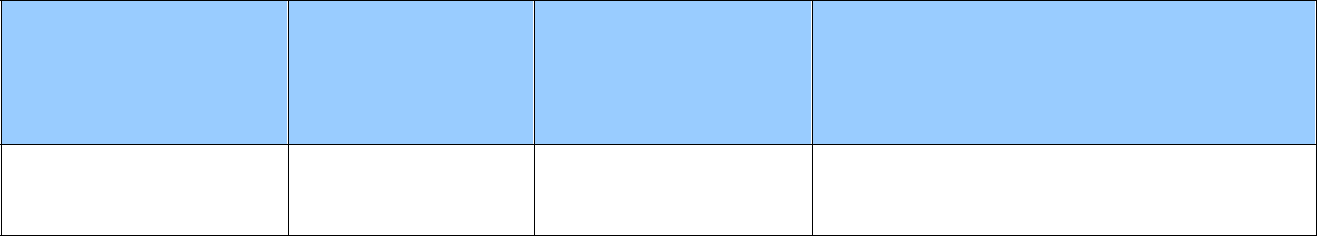 Produs standardCantitate totală tranzactionată(MWh)Profil livrare(MWh/interval dedecontare)Preț(LEI /MWh)➢ Valoare totală a contractului (fără TVA și/sau accize):	LEIPrezenta anexa a fost încheiată în urma tranzacționării pe PMC organizată de BRM.Își asumă și angajează răspunderea societății:VÂNZĂTOR	CUMPĂRĂTOR(Denumire societate)	(Denumire societate)Reprezentant legal	Reprezentant legalAnexa 2la contractTerminologie„Autoritate Competentă” - Autoritatea Națională de Reglementare în Domeniul Energiei (ANRE); “Cantitate Contractată” – o cantitate de energie electrică vandută de către Vânzător, Cumpărătorului, în conformitate cu prevederile Contractului, pe durata Perioadei de Livrare;“Data Scadentă” – data şi/sau datele la care sumele de plată debitează contul Vânzătorului cu contravaloarea facturilor emise conform prevederilor Contractului. Dacă acea dată corespunde unei Zile Nelucrătoare, “Data Scadentă” se consideră Ziua Lucrătoare imediat următoare;''Perioada de Livrare'' – înseamnă perioada definită de către părți pentru fiecare tranzacție individuală;„Prețul Contractual” - reprezintă prețul energiei electrice/MWh, rezultat în urma tranzacției, preț careva fi plătit de Cumpărător, Vânzătorului pentru energia electrică contractată în baza Contractului;“Valoarea Contractuală”- reprezintă valoarea obținută prin înmulțirea Cantității Contractate cu PrețulContractual la care se adaugă TVA, în conformitate cu prevederile legale;„Zi Lucrătoare” - înseamnă orice zi, alta decât Sâmbăta sau Duminica sau orice sărbătoare legală, în care băncile sunt în general deschise pentru operațiuni în România;„Zi Nelucrătoare”- înseamnă orice zi de Sâmbăta sau Duminica sau orice sărbătoare legală şi în care băncile sunt închise pentru efectuarea oricăror operațiuni în România.Își asumă și angajează răspunderea societății:VĂNZĂTORCUMPĂRĂTOR(Denumire societate)(Denumire societate)Reprezentant legal	Reprezentant legalArt. 1...................................., , cu sediul social în .................., str...................nr. ....., cod poștal ....................., cod poștal .....................,jud. ........., înregistrată la Registrul Comerțului sub nr. J........., înregistrată la Registrul Comerțului sub nr. J........./........./ .........., cod unic de înregistrare, cod unic de înregistrare, cod unic de înregistrareRO  ....................,  având  cont  deschis  labanca……,  numărbanca……,  numărIBAN……………………………….IBAN……………………………….IBAN……………………………….IBAN……………………………….reprezentată legal de .............................................................reprezentată legal de .............................................................reprezentată legal de ............................................................., deținător al Licenței nr. ....., deținător al Licenței nr. ....., deținător al Licenței nr. ....., deținător al Licenței nr. .....din  emisade ANRE, denumită în continuare „VÂNZĂTOR”de ANRE, denumită în continuare „VÂNZĂTOR”de ANRE, denumită în continuare „VÂNZĂTOR”și...................................., , cu sediul social în .................., str...................nr. ....., cod poștal ....................., cod poștal .....................,jud. ........., înregistrată la Registrul Comerțului sub nr. J........., înregistrată la Registrul Comerțului sub nr. J........./........./ .........., cod unic de înregistrare, cod unic de înregistrare, cod unic de înregistrareRO  ....................,  având  cont  deschis  labanca……,  numărbanca……,  numărIBAN……………………………….IBAN……………………………….IBAN……………………………….IBAN……………………………….reprezentată legal de .............................................................reprezentată legal de .............................................................reprezentată legal de ............................................................., deținător al Licenței nr. ..........., deținător al Licenței nr. ..........., deținător al Licenței nr. ..........., deținător al Licenței nr. ...........din..........emisă de ANRE, denumită în continuare „CUMPĂRĂTOR”.emisă de ANRE, denumită în continuare „CUMPĂRĂTOR”.emisă de ANRE, denumită în continuare „CUMPĂRĂTOR”.emisă de ANRE, denumită în continuare „CUMPĂRĂTOR”.